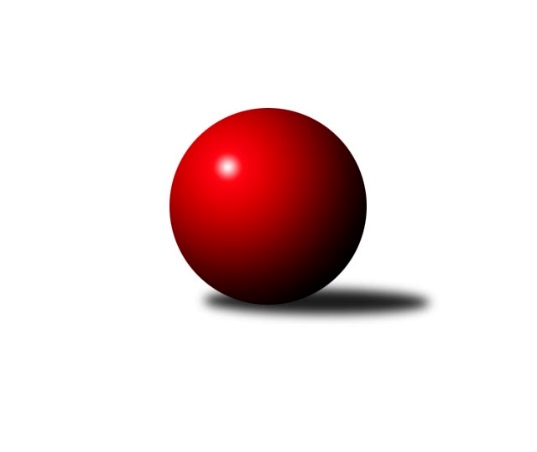 Č.22Ročník 2018/2019	13.4.2019Nejlepšího výkonu v tomto kole: 3322 dosáhlo družstvo: KK Slovan Rosice B2. KLZ B 2018/2019Výsledky 22. kolaSouhrnný přehled výsledků:HKK Olomouc	- TJ Sokol Husovice	5:3	3101:3019	13.0:11.0	30.3.KK Slovan Rosice B	- KK Mor.Slávia Brno	8:0	3322:3199	16.5:7.5	6.4.TJ Jiskra Otrokovice	- TJ Sokol Luhačovice	3:5	3056:3070	11.0:13.0	13.4.KK Vyškov	- TJ Valašské Meziříčí	3:5	3117:3139	12.5:11.5	13.4.KK Blansko B	- SK Baník Ratiškovice	7:1	3137:3027	14.0:10.0	13.4.KK Šumperk	- KK Blansko B	6:2	2963:2859	15.5:8.5	30.3.Tabulka družstev:	1.	TJ Valašské Meziříčí	20	18	0	2	117.5 : 42.5 	296.5 : 183.5 	 3224	36	2.	KK Vyškov	20	15	1	4	104.0 : 56.0 	265.0 : 215.0 	 3215	31	3.	KK Slovan Rosice B	20	14	0	6	101.0 : 59.0 	267.0 : 213.0 	 3137	28	4.	TJ Sokol Luhačovice	20	10	2	8	86.0 : 74.0 	248.0 : 232.0 	 3090	22	5.	HKK Olomouc	20	10	0	10	79.5 : 80.5 	235.0 : 245.0 	 3144	20	6.	SK Baník Ratiškovice	20	7	3	10	73.0 : 87.0 	236.5 : 243.5 	 3104	17	7.	KK Šumperk	20	7	2	11	71.0 : 89.0 	233.0 : 247.0 	 3058	16	8.	TJ Sokol Husovice	20	8	0	12	69.0 : 91.0 	220.0 : 260.0 	 3013	16	9.	KK Blansko B	20	6	2	12	66.0 : 94.0 	216.5 : 263.5 	 3067	14	10.	KK Mor.Slávia Brno	20	6	1	13	64.0 : 96.0 	224.5 : 255.5 	 3107	13	11.	TJ Jiskra Otrokovice	20	3	1	16	49.0 : 111.0 	198.0 : 282.0 	 3002	7Podrobné výsledky kola:	 HKK Olomouc	3101	5:3	3019	TJ Sokol Husovice	Šárka Tögelová	120 	 129 	 124 	120	493 	 1.5:2.5 	 526 	 144	113 	 124	145	Eliška Kubáčková	Lenka Pouchlá	135 	 133 	 115 	145	528 	 3:1 	 495 	 131	127 	 117	120	Markéta Gabrhelová	Kateřina Bajerová	142 	 117 	 124 	107	490 	 1:3 	 491 	 103	129 	 135	124	Lucie Kelpenčevová	Hana Malíšková	136 	 132 	 130 	133	531 	 3.5:0.5 	 488 	 121	122 	 130	115	Katrin Valuchová	Jaroslava Havranová	118 	 134 	 122 	134	508 	 1:3 	 511 	 130	135 	 124	122	Blanka Sedláková	Silvie Vaňková	127 	 143 	 141 	140	551 	 3:1 	 508 	 138	103 	 135	132	Radka Rosendorfovározhodčí: Fajdeková BohuslavaNejlepší výkon utkání: 551 - Silvie Vaňková	 KK Slovan Rosice B	3322	8:0	3199	KK Mor.Slávia Brno	Eva Dosedlová	143 	 150 	 126 	149	568 	 2:2 	 556 	 144	132 	 147	133	Pavlína Březinová	Aneta Ondovčáková	131 	 156 	 130 	135	552 	 3:1 	 553 	 150	151 	 124	128	Gabriela Helisová	Petra Dosedlová	134 	 144 	 121 	143	542 	 3:1 	 505 	 116	126 	 127	136	Radka Šindelářová	Šárka Palková	141 	 135 	 135 	116	527 	 2.5:1.5 	 531 	 131	135 	 126	139	Lenka Kričinská	Anna Štraufová	140 	 149 	 157 	155	601 	 4:0 	 533 	 136	142 	 145	110	Marika Celbrová	Tereza Kalavská	122 	 139 	 136 	135	532 	 2:2 	 521 	 119	141 	 137	124	Ilona Olšákovározhodčí: Milan BružaNejlepší výkon utkání: 601 - Anna Štraufová	 TJ Jiskra Otrokovice	3056	3:5	3070	TJ Sokol Luhačovice	Lucie Válková	95 	 116 	 126 	106	443 	 0:4 	 569 	 125	155 	 160	129	Šárka Nováková	Renata Mikulcová st.	144 	 139 	 117 	126	526 	 3:1 	 452 	 86	125 	 119	122	Helena Konečná *1	Hana Stehlíková	130 	 144 	 141 	159	574 	 1:3 	 590 	 157	159 	 147	127	Hana Krajíčková	Jitka Bětíková	105 	 107 	 122 	117	451 	 1:3 	 494 	 116	127 	 121	130	Andrea Katriňáková	Kateřina Fryštácká	138 	 134 	 124 	144	540 	 3:1 	 458 	 93	105 	 127	133	Monika Hubíková *2	Hana Jonášková	122 	 132 	 138 	130	522 	 3:1 	 507 	 118	145 	 119	125	Hana Konečnározhodčí: Michael Divílekstřídání: *1 od 31. hodu Lenka Menšíková, *2 od 31. hodu Ludmila PančochováNejlepší výkon utkání: 590 - Hana Krajíčková	 KK Vyškov	3117	3:5	3139	TJ Valašské Meziříčí	Lenka Hrdinová	127 	 134 	 143 	157	561 	 4:0 	 508 	 124	130 	 133	121	Kristýna Štreitová	Tereza Vidlářová	125 	 124 	 103 	121	473 	 0:4 	 554 	 147	131 	 137	139	Dana Uhříková	Monika Anderová	105 	 113 	 130 	132	480 	 2:2 	 504 	 136	123 	 123	122	Jana Navláčilová	Michaela Kouřilová	144 	 138 	 137 	143	562 	 3.5:0.5 	 496 	 134	113 	 137	112	Marie Olejníková	Pavla Fialová	136 	 132 	 127 	124	519 	 0:4 	 588 	 140	135 	 146	167	Ivana Marančáková	Jana Vejmolová	118 	 132 	 142 	130	522 	 3:1 	 489 	 120	118 	 123	128	Pavla Čípovározhodčí: František JelínekNejlepší výkon utkání: 588 - Ivana Marančáková	 KK Blansko B	3137	7:1	3027	SK Baník Ratiškovice	Naděžda Musilová	114 	 141 	 147 	130	532 	 3:1 	 471 	 124	126 	 113	108	Dana Tomančáková	Natálie Součková	111 	 150 	 118 	107	486 	 3:1 	 475 	 106	119 	 117	133	Jana Macková	Dana Musilová	144 	 141 	 129 	130	544 	 0:4 	 577 	 152	143 	 136	146	Monika Niklová	Ivana Hrouzová	140 	 132 	 128 	115	515 	 3:1 	 497 	 121	124 	 127	125	Eliška Fialová	Eliška Petrů	116 	 148 	 120 	121	505 	 2:2 	 490 	 123	133 	 126	108	Jarmila Bábíčková	Helena Daňková	146 	 136 	 131 	142	555 	 3:1 	 517 	 130	142 	 118	127	Hana Beranovározhodčí: Václav Řehůřek, Jan ŠmerdaNejlepší výkon utkání: 577 - Monika Niklová	 KK Šumperk	2963	6:2	2859	KK Blansko B	Eliška Dokoupilová *1	96 	 109 	 123 	124	452 	 2:2 	 421 	 108	113 	 86	114	Ivana Hrouzová	Soňa Ženčáková	109 	 114 	 106 	117	446 	 1:3 	 498 	 136	122 	 129	111	Eliška Petrů	Ludmila Mederová	127 	 131 	 127 	131	516 	 4:0 	 463 	 116	118 	 115	114	Zita Řehůřková	Romana Valová	134 	 136 	 141 	127	538 	 3.5:0.5 	 485 	 122	136 	 127	100	Naděžda Musilová	Kateřina Zapletalová	114 	 115 	 127 	128	484 	 2:2 	 520 	 132	140 	 122	126	Helena Daňková	Růžena Smrčková	120 	 137 	 127 	143	527 	 3:1 	 472 	 130	115 	 107	120	Dana Musilovározhodčí: Heinisch Pavelstřídání: *1 od 61. hodu Adéla PříhodováNejlepší výkon utkání: 538 - Romana ValováPořadí jednotlivců:	jméno hráče	družstvo	celkem	plné	dorážka	chyby	poměr kuž.	Maximum	1.	Ivana Marančáková 	TJ Valašské Meziříčí	557.56	371.4	186.1	2.8	11/11	(591)	2.	Silvie Vaňková 	HKK Olomouc	554.46	366.2	188.3	2.9	10/11	(637)	3.	Jana Vejmolová 	KK Vyškov	553.96	367.9	186.1	3.5	11/11	(593)	4.	Klára Tobolová 	TJ Valašské Meziříčí	547.79	365.3	182.5	4.0	10/11	(604)	5.	Dana Uhříková 	TJ Valašské Meziříčí	543.73	373.9	169.8	5.7	9/11	(593)	6.	Lenka Pouchlá 	HKK Olomouc	542.88	367.8	175.1	4.6	11/11	(568)	7.	Šárka Nováková 	TJ Sokol Luhačovice	542.37	364.0	178.3	4.4	10/11	(591)	8.	Helena Daňková 	KK Blansko B	542.16	365.2	176.9	3.9	9/11	(603)	9.	Lenka Hrdinová 	KK Vyškov	541.80	363.7	178.1	4.8	11/11	(589)	10.	Anna Štraufová 	KK Slovan Rosice B	541.77	369.3	172.5	6.3	8/11	(601)	11.	Pavla Fialová 	KK Vyškov	538.28	366.2	172.1	4.1	11/11	(577)	12.	Lucie Kelpenčevová 	TJ Sokol Husovice	537.45	361.0	176.5	6.2	11/11	(589)	13.	Jaroslava Havranová 	HKK Olomouc	537.35	359.0	178.4	4.9	11/11	(572)	14.	Eva Dosedlová 	KK Slovan Rosice B	537.34	359.2	178.2	3.9	10/11	(572)	15.	Monika Niklová 	SK Baník Ratiškovice	537.01	359.4	177.6	6.2	11/11	(577)	16.	Michaela Kouřilová 	KK Vyškov	536.90	357.1	179.8	5.2	11/11	(586)	17.	Růžena Smrčková 	KK Šumperk	536.76	363.6	173.2	3.8	10/11	(566)	18.	Pavlína Březinová 	KK Mor.Slávia Brno	536.68	363.6	173.1	6.6	11/11	(574)	19.	Hana Beranová 	SK Baník Ratiškovice	536.55	359.6	177.0	4.8	11/11	(578)	20.	Aneta Ondovčáková 	KK Slovan Rosice B	535.82	359.6	176.3	3.9	8/11	(591)	21.	Michaela Bagári 	TJ Valašské Meziříčí	535.13	357.6	177.6	4.1	9/11	(590)	22.	Monika Anderová 	KK Vyškov	531.84	361.7	170.1	6.5	8/11	(566)	23.	Kateřina Fryštácká 	TJ Jiskra Otrokovice	530.95	355.7	175.3	5.9	10/11	(573)	24.	Hana Krajíčková 	TJ Sokol Luhačovice	530.75	361.2	169.6	7.6	11/11	(590)	25.	Markéta Gabrhelová 	TJ Sokol Husovice	529.06	364.9	164.1	7.5	11/11	(567)	26.	Eliška Petrů 	KK Blansko B	528.22	364.3	163.9	6.4	9/11	(572)	27.	Kristýna Štreitová 	TJ Valašské Meziříčí	527.88	360.8	167.1	5.9	10/11	(564)	28.	Lenka Menšíková 	TJ Sokol Luhačovice	527.75	358.6	169.1	6.0	9/11	(555)	29.	Romana Sedlářová 	KK Mor.Slávia Brno	526.32	355.7	170.6	5.6	10/11	(572)	30.	Šárka Palková 	KK Slovan Rosice B	526.30	356.6	169.7	6.7	10/11	(562)	31.	Pavla Čípová 	TJ Valašské Meziříčí	523.68	358.1	165.6	6.4	8/11	(604)	32.	Petra Dosedlová 	KK Slovan Rosice B	522.76	362.0	160.7	8.7	8/11	(599)	33.	Hana Malíšková 	HKK Olomouc	522.59	356.9	165.7	5.6	11/11	(554)	34.	Kateřina Bajerová 	HKK Olomouc	522.47	358.6	163.9	9.3	10/11	(562)	35.	Dana Tomančáková 	SK Baník Ratiškovice	521.47	353.9	167.5	6.9	11/11	(581)	36.	Lenka Kričinská 	KK Mor.Slávia Brno	519.50	355.2	164.3	8.4	10/11	(567)	37.	Eva Putnová 	KK Slovan Rosice B	518.92	354.0	164.9	6.4	8/11	(557)	38.	Dana Musilová 	KK Blansko B	518.69	360.2	158.5	8.9	8/11	(569)	39.	Martina Šupálková 	SK Baník Ratiškovice	514.43	353.3	161.2	8.0	8/11	(553)	40.	Ludmila Mederová 	KK Šumperk	512.71	348.6	164.1	6.7	10/11	(528)	41.	Ludmila Pančochová 	TJ Sokol Luhačovice	512.51	347.0	165.6	6.5	10/11	(568)	42.	Naděžda Musilová 	KK Blansko B	510.97	348.1	162.9	6.3	11/11	(568)	43.	Eliška Fialová 	SK Baník Ratiškovice	506.62	342.7	164.0	8.9	9/11	(550)	44.	Blanka Sedláková 	TJ Sokol Husovice	504.05	351.0	153.0	9.5	11/11	(541)	45.	Marika Celbrová 	KK Mor.Slávia Brno	501.73	352.0	149.8	10.1	10/11	(533)	46.	Ivana Hrouzová 	KK Blansko B	501.24	344.5	156.7	9.4	11/11	(589)	47.	Soňa Ženčáková 	KK Šumperk	498.29	347.8	150.4	11.4	11/11	(559)	48.	Katrin Valuchová 	TJ Sokol Husovice	498.15	351.1	147.1	8.0	11/11	(532)	49.	Renata Mikulcová  st.	TJ Jiskra Otrokovice	497.24	349.6	147.7	8.7	9/11	(542)	50.	Adéla Příhodová 	KK Šumperk	494.89	349.1	145.7	11.1	9/11	(555)	51.	Hana Jonášková 	TJ Jiskra Otrokovice	488.41	341.1	147.3	11.3	10/11	(547)	52.	Tereza Trávníčková 	TJ Sokol Husovice	479.97	339.0	141.0	11.9	9/11	(524)	53.	Šárka Tögelová 	HKK Olomouc	475.33	338.8	136.6	12.3	8/11	(509)		Gabriela Helisová 	KK Mor.Slávia Brno	565.00	370.7	194.3	5.7	3/11	(590)		Markéta Vlčková 	TJ Valašské Meziříčí	563.75	373.3	190.5	3.3	1/11	(570)		Tereza Divílková 	TJ Jiskra Otrokovice	559.75	371.0	188.8	3.9	4/11	(576)		Monika Jedličková 	KK Mor.Slávia Brno	558.81	364.1	194.7	3.5	2/11	(593)		Barbora Divílková  ml.	TJ Jiskra Otrokovice	549.50	354.0	195.5	4.0	2/11	(572)		Hana Stehlíková 	TJ Jiskra Otrokovice	547.94	364.8	183.2	3.4	7/11	(588)		Kamila Veselá 	KK Slovan Rosice B	541.30	367.6	173.7	3.2	5/11	(580)		Kateřina Zapletalová 	KK Šumperk	540.81	367.8	173.0	4.4	6/11	(607)		Romana Valová 	KK Šumperk	538.07	371.7	166.3	6.6	5/11	(577)		Jana Mačudová 	SK Baník Ratiškovice	538.00	373.0	165.0	8.0	1/11	(538)		Lucie Šťastná 	TJ Valašské Meziříčí	537.00	354.0	183.0	7.3	2/11	(604)		Marie Chmelíková 	HKK Olomouc	536.50	348.1	188.4	8.5	2/11	(565)		Jana Navláčilová 	TJ Valašské Meziříčí	533.69	364.9	168.8	6.0	7/11	(577)		Eliška Kubáčková 	TJ Sokol Husovice	529.00	356.0	173.0	6.5	2/11	(532)		Monika Hubíková 	TJ Sokol Luhačovice	523.10	353.2	169.9	6.9	5/11	(550)		Simona Koreňová 	KK Vyškov	522.86	361.1	161.8	7.7	7/11	(548)		Kateřina Petková 	KK Šumperk	522.50	359.0	163.5	6.0	2/11	(525)		Ivana Pešková 	KK Mor.Slávia Brno	522.00	349.0	173.0	7.0	1/11	(522)		Markéta Nepejchalová 	TJ Sokol Husovice	514.87	351.3	163.6	7.4	6/11	(552)		Eliška Hrančíková 	TJ Jiskra Otrokovice	513.90	349.8	164.1	7.6	7/11	(555)		Ilona Olšáková 	KK Mor.Slávia Brno	512.13	353.4	158.8	7.1	6/11	(555)		Veronika Semmler 	KK Mor.Slávia Brno	510.25	349.4	160.9	5.5	4/11	(557)		Barbora Divílková  st.	TJ Jiskra Otrokovice	510.00	342.0	168.0	6.0	1/11	(510)		Martina Hájková 	KK Mor.Slávia Brno	509.50	356.8	152.8	11.8	4/11	(525)		Tereza Vidlářová 	KK Vyškov	509.13	359.9	149.2	11.1	7/11	(555)		Hana Konečná 	TJ Sokol Luhačovice	508.80	351.0	157.8	7.7	6/11	(548)		Radka Rosendorfová 	TJ Sokol Husovice	507.00	357.5	149.5	10.9	5/11	(532)		Lucie Trávníčková 	KK Vyškov	507.00	365.0	142.0	6.5	2/11	(522)		Jarmila Bábíčková 	SK Baník Ratiškovice	505.58	353.1	152.5	9.8	4/11	(535)		Natálie Součková 	KK Blansko B	505.55	355.5	150.0	10.3	7/11	(530)		Andrea Katriňáková 	TJ Sokol Luhačovice	500.83	348.5	152.4	7.9	6/11	(543)		Kristýna Košuličová 	SK Baník Ratiškovice	499.67	346.3	153.4	9.1	6/11	(545)		Jana Macková 	SK Baník Ratiškovice	498.68	343.5	155.2	8.8	5/11	(567)		Hana Jáňová 	KK Šumperk	498.33	354.4	144.0	9.7	6/11	(535)		Radka Šindelářová 	KK Mor.Slávia Brno	496.36	343.0	153.4	11.4	7/11	(546)		Zdenka Svobodová 	TJ Sokol Luhačovice	495.83	344.0	151.8	6.6	3/11	(536)		Tereza Kalavská 	KK Slovan Rosice B	494.67	341.9	152.8	10.0	6/11	(555)		Marie Olejníková 	TJ Valašské Meziříčí	491.50	349.5	142.0	11.5	2/11	(496)		Lenka Indrová 	KK Mor.Slávia Brno	488.83	345.0	143.8	10.7	3/11	(505)		Zita Řehůřková 	KK Blansko B	484.21	340.4	143.8	11.4	7/11	(514)		Eliška Novotná 	TJ Jiskra Otrokovice	482.00	346.0	136.0	15.0	1/11	(482)		Marta Beranová 	SK Baník Ratiškovice	479.50	343.5	136.0	9.5	1/11	(486)		Vendula Veselá 	KK Šumperk	478.50	337.0	141.5	12.0	1/11	(484)		Jana Dvořáková 	TJ Jiskra Otrokovice	475.07	340.5	134.5	11.4	5/11	(532)		Helena Konečná 	TJ Sokol Luhačovice	473.25	331.1	142.2	12.1	5/11	(516)		Eliška Dokoupilová 	KK Šumperk	472.50	333.5	139.0	13.0	2/11	(496)		Renáta Mikulcová  ml.	TJ Jiskra Otrokovice	469.30	336.0	133.3	14.6	5/11	(496)		Laura Neová 	KK Blansko B	469.10	341.1	128.0	14.9	5/11	(510)		Marcela Příhodová 	KK Šumperk	468.43	330.1	138.3	12.9	7/11	(519)		Michaela Bauerová 	KK Šumperk	466.67	334.0	132.7	12.3	3/11	(505)		Žaneta Pávková 	KK Slovan Rosice B	465.50	321.5	144.0	10.0	2/11	(492)		Karolína Fabíková 	KK Slovan Rosice B	460.00	329.0	131.0	13.0	1/11	(460)		Jitka Bětíková 	TJ Jiskra Otrokovice	458.39	330.3	128.1	16.5	6/11	(512)		Marie Říhová 	HKK Olomouc	457.50	323.3	134.3	14.8	2/11	(473)		Alena Kopecká 	HKK Olomouc	457.50	323.8	133.8	12.3	4/11	(502)		Kateřina Šille 	SK Baník Ratiškovice	455.50	329.5	126.0	14.5	2/11	(465)		Alena Bružová 	KK Slovan Rosice B	450.00	335.0	115.0	16.0	1/11	(450)		Lucie Válková 	TJ Jiskra Otrokovice	436.17	316.1	120.1	20.3	4/11	(480)		Milena Minksová 	TJ Sokol Husovice	431.67	314.3	117.3	19.0	2/11	(447)		Veronika Dufková 	TJ Sokol Husovice	402.00	292.0	110.0	21.0	1/11	(402)		Markéta Vetchá 	TJ Sokol Husovice	400.00	296.0	104.0	22.0	1/11	(400)Sportovně technické informace:Starty náhradníků:registrační číslo	jméno a příjmení 	datum startu 	družstvo	číslo startu20343	Eliška Dvořáková	30.03.2019	TJ Sokol Husovice	1x24745	Jarmila Bábíčková	13.04.2019	SK Baník Ratiškovice	5x24570	Marie Olejníková	13.04.2019	TJ Valašské Meziříčí	1x14852	Eliška Dokoupilová	30.03.2019	KK Šumperk	3x22732	Radka Šindelářová	06.04.2019	KK Mor.Slávia Brno	5x
Hráči dopsaní na soupisku:registrační číslo	jméno a příjmení 	datum startu 	družstvo	Program dalšího kola:Nejlepší šestka kola - absolutněNejlepší šestka kola - absolutněNejlepší šestka kola - absolutněNejlepší šestka kola - absolutněNejlepší šestka kola - dle průměru kuželenNejlepší šestka kola - dle průměru kuželenNejlepší šestka kola - dle průměru kuželenNejlepší šestka kola - dle průměru kuželenNejlepší šestka kola - dle průměru kuželenPočetJménoNázev týmuVýkonPočetJménoNázev týmuPrůměr (%)Výkon5xAnna ŠtraufováRosice B6015xAnna ŠtraufováRosice B114.566012xHana KrajíčkováLuhačovice5907xIvana MarančákováVal. Meziříčí113.258811xIvana MarančákováVal. Meziříčí5882xHana KrajíčkováLuhačovice112.35903xMonika NiklováRatiškovice5775xMonika NiklováRatiškovice110.655773xHana StehlíkováOtrokovice5743xHana StehlíkováOtrokovice109.265747xŠárka NovákováLuhačovice5696xŠárka NovákováLuhačovice108.3569